第５ 回技術発表会(WEB開催)プログラム2021年11月12日一般社団法人茨城県建設コンサルタンツ協会　http:// info@ibakenkon.jp 発表者・運営関係者の会場へのご案内会　場　茨城県産業会館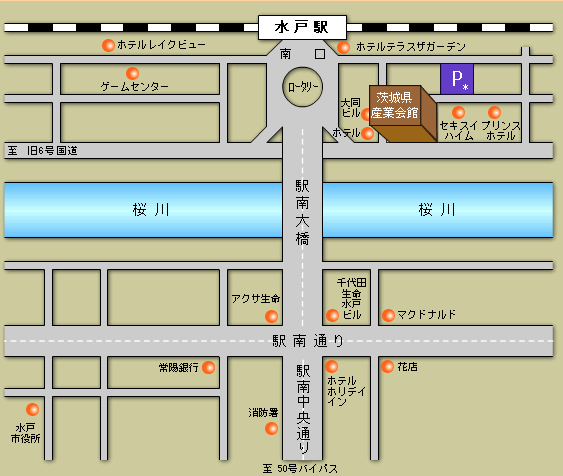 配信会場　一般社団法人茨城県建設コンサルタンツ協会　事務局　　　　　〒310-0801 茨城県水戸市桜川2丁目2番35号 茨城県産業会館11階 TEL(029)227-7121　　 FAX(029)227-7124http://www.is-kaikan.or.jp/日　時　　令和　3年 11月12日（金）技術発表会　：１３：００～１７：００　CPD証明書の発行：アンケート回答書に記入、受信確認後に送付します。第５回　技術発表会 プログラム(WEB配信)日程　令和3年11月12日（金）13：00～17：00配信会場　茨城県産業会館11階　茨城県建設コンサルタンツ協会事務局　敬称略　　　　　　　　　　　　　　　　総合司会：技術研修部会長　森　修一１．開　　会　開会の辞      　           13：00～　    　副会長　武藤　秀樹　　２．挨　　拶　　         　              13：00～13：10　会長　　橋本　義隆　　３．特別講演 「混合現象と沿岸域の水環境」 13：10～13：40  茨城大学工学部助教　増永　英治　氏４．技術発表　　　　　　　　　　　　　　 13：40～16：55（１）発表者紹介　　　　　　　　　　　　 13：40～13：45（２）技術発表(協会登録名簿順：発表25分、交代準備等5分)①「調節池設計と湧水対策について」　　　　　　　　　　　　　　（株）開発計画研究所                13：45～14：15　　関　久志②「歩道橋の補修設計」（株）光和コンサルタンツ    　    　14：15～14：45　　清水　秀和③「施工監理におけるドローンの活用～空撮は利用できる～」（株）下川設計　　　　　　          14：45～15：15　　石毛　勝美15：15～15：25　【休　憩】④「水戸神栖線　道路詳細修正設計」  　　            （株）鈴木設計　　　　　　　　　  　15：25～15：55  　工藤　克健⑤「PANWALL工法による待避所の設計」  （株）廣原コンサルタンツ　　　　　　15：55～16：25    古川　保明⑥「官民連携による都市再生の試み」（株）ミ　カ　ミ　　　　　　　　　 16：25～16：55　　大森　賢人　　５．講　　評　　　                       16：55～17：00  副会長　中島　正規　　６．閉　　会　閉会の辞                   17：00          副会長　佐藤　三典